Областное государственное автономное  профессиональное образовательное учреждение «Шебекинский техникум промышленности и транспорта»ПРИКАЗот    05.10.2023 г. 			Шебекино				№ 381/05-02/СО зачислении в ОГАПОУ «ШТПТ»На основании протокола заседания приёмной комиссии от 05.10.2023 года №11ПРИКАЗЫВАЮ:Зачислить с 05.10.2023 года в число студентов очной формы обучения ОГАПОУ «Шебекинский техникум промышленности и транспорта» за счет средств бюджета Белгородской области следующих абитуриентов:специальности 15.02.12  Монтаж, техническое обслуживание и ремонт промышленного оборудования (по отраслям)специальности 18.02.12  Технология аналитического контроля органических соединенийспециальности 23.02.07  Техническое обслуживание и ремонт двигателей, систем и агрегатов автомобилейЗачислить с 05.10.2023 года в число студентов заочной формы обучения ОГАПОУ «Шебекинский техникум промышленности и транспорта» за счет средств бюджета Белгородской области следующих абитуриентов:специальности 38.02.03 Операционная деятельность в логистикеИ.о. директора техникума:	    			Н.А.Якимова                       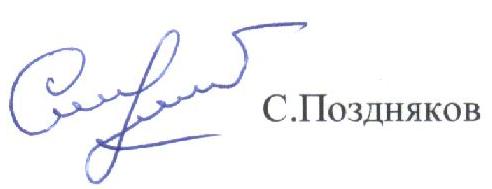 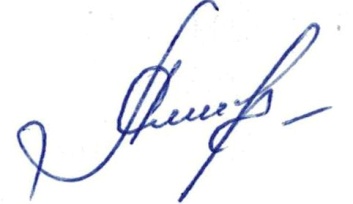 Исп. Шевлякова Л.А.1Звездина Константина Сергеевича1Шеремета Артема Ивановича1Багаури Павла Валерьевича1Матрашилова Игоря Андреевича